（就）別記要領様式第８号（要領６関係）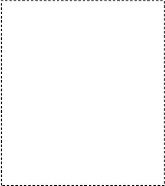 印紙私は、 借受者として次のとおり就職支援金の貸付けを受けました。 この資金は介護分野就職支援金貸付事業実施要綱等の規定に従い返還いたします。私は、 借受者に上記のとおり履行させるとともに、 万一借受者が履行しない場合は、 その債務を負担いたします。連帯保証人　　　　　住  　     所〒修学生との関係氏          名　　　　　　　　　　　　　　　（印）連帯保証人　　　　　住  　     所〒修学生との関係氏          名　　　　　　　　　　　　　　　（印）借受者フリガナ借受者氏名(印)(印)(印)(印)借受者住所〒〒〒〒借受者電話自宅携帯借用金額　円借用金額内訳介護分野就職支援金　　　　　　　　　　　　　円※①：介護分野就職支援金関係、借用期間　　　　年　　　月　　　～　　　　　　年　　　月